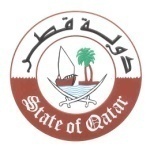 الدورة الحادية والثلاثون للفريق العامل المعني بالاستعراض الدوري الشامل 31th Session of the UPR Working Groupاستعراض التقرير الوطني للمملكة العربية السعوديةReview of Kingdom of Saudi Arabia   كلمة الوفد الدائم لدولة قطريلقيهاالسيد/ طـلال النعمـهMr. Talal Al-NAAMA سكرتير ثالث لدى الوفد الدائم بجنيف   Third Secretaryجنيف، 5 نوفمبر 2018مالسيد الرئيس،يدين وفد بلادي بشدة الحصار الجائر والتدابير القسرية الانفرادية التي فرضتها الحكومة السعودية على دولة قطر منذ سبعة عشر شهرا، والتي تسببت في انتهاكات عديدة وجسيمة لحقوق الانسان ما زالت مستمرة حتى الآن. كما نعرب بوجه خاص عن بالغ القلق من الانتهاكات وممارسات الاحتجاز التعسفي والاختفاء القسري التي ترتكبها السلطات السعودية، فضلا عن احتجازها لأربعة مواطنين قطريين دون اي مبرر قانوني. ونتقدم بالتوصيات التالية:   الإلغاء الفوري للتدابير القسرية الانفرادية المفروضة على دولة قطر. ضمان حصول جميع المواطنين القطريين على حقوقهم في ممارسة الشعائر الدينية في الحج والعمرة دون اي تمييز بسبب جنسيتهم، ووقف جميع العقبات التي تضعها السلطات السعودية امامهم. وضع حد لممارسات الاحتجاز التعسفي وضمان سلامة المحتجزين والكشف عن أماكن احتجازهم وإخطارهم بالتهم الموجهة إليهم، وضمان حقهم في التقاضي والمحاكمة العادلة والإفراج الفوري عن جميع المحتجزين دون مسوغ قانوني. شكراً السيد الرئيس.